維護評估表案件資訊案件資訊案件資訊案件資訊案件資訊案件資訊本校專利編號專利名稱發明人(代表)姓名發明人(代表) 系/所專利國別專利核准公告號(或證號)企業關係與技轉中心
技術經理操作說明操作說明操作說明操作說明操作說明操作說明使用時機及目的：在「專利」獲准後或本中心年度專利盤點，評估是否繳費領證及繳費維持專利權。本次評估為第     年到第     年專利維護評估，下次繳費法定期限為            。處理本表所須文件 (如已取得請勾選)：本評估中，發明人須完整評估及填寫V4、V2、V3，及V1項目。發明人完成本維護評估表後，請另填「V1. 技術可替代性紀錄表」，完成後一併提交本中心技術經理。表格底色為粉紅色者，由企業關係與技轉中心(以下簡稱本中心)技術經理填寫。雙擊欲選取之方塊，將跳出視窗，勾選「核取」即完成勾選。使用時機及目的：在「專利」獲准後或本中心年度專利盤點，評估是否繳費領證及繳費維持專利權。本次評估為第     年到第     年專利維護評估，下次繳費法定期限為            。處理本表所須文件 (如已取得請勾選)：本評估中，發明人須完整評估及填寫V4、V2、V3，及V1項目。發明人完成本維護評估表後，請另填「V1. 技術可替代性紀錄表」，完成後一併提交本中心技術經理。表格底色為粉紅色者，由企業關係與技轉中心(以下簡稱本中心)技術經理填寫。雙擊欲選取之方塊，將跳出視窗，勾選「核取」即完成勾選。使用時機及目的：在「專利」獲准後或本中心年度專利盤點，評估是否繳費領證及繳費維持專利權。本次評估為第     年到第     年專利維護評估，下次繳費法定期限為            。處理本表所須文件 (如已取得請勾選)：本評估中，發明人須完整評估及填寫V4、V2、V3，及V1項目。發明人完成本維護評估表後，請另填「V1. 技術可替代性紀錄表」，完成後一併提交本中心技術經理。表格底色為粉紅色者，由企業關係與技轉中心(以下簡稱本中心)技術經理填寫。雙擊欲選取之方塊，將跳出視窗，勾選「核取」即完成勾選。使用時機及目的：在「專利」獲准後或本中心年度專利盤點，評估是否繳費領證及繳費維持專利權。本次評估為第     年到第     年專利維護評估，下次繳費法定期限為            。處理本表所須文件 (如已取得請勾選)：本評估中，發明人須完整評估及填寫V4、V2、V3，及V1項目。發明人完成本維護評估表後，請另填「V1. 技術可替代性紀錄表」，完成後一併提交本中心技術經理。表格底色為粉紅色者，由企業關係與技轉中心(以下簡稱本中心)技術經理填寫。雙擊欲選取之方塊，將跳出視窗，勾選「核取」即完成勾選。使用時機及目的：在「專利」獲准後或本中心年度專利盤點，評估是否繳費領證及繳費維持專利權。本次評估為第     年到第     年專利維護評估，下次繳費法定期限為            。處理本表所須文件 (如已取得請勾選)：本評估中，發明人須完整評估及填寫V4、V2、V3，及V1項目。發明人完成本維護評估表後，請另填「V1. 技術可替代性紀錄表」，完成後一併提交本中心技術經理。表格底色為粉紅色者，由企業關係與技轉中心(以下簡稱本中心)技術經理填寫。雙擊欲選取之方塊，將跳出視窗，勾選「核取」即完成勾選。使用時機及目的：在「專利」獲准後或本中心年度專利盤點，評估是否繳費領證及繳費維持專利權。本次評估為第     年到第     年專利維護評估，下次繳費法定期限為            。處理本表所須文件 (如已取得請勾選)：本評估中，發明人須完整評估及填寫V4、V2、V3，及V1項目。發明人完成本維護評估表後，請另填「V1. 技術可替代性紀錄表」，完成後一併提交本中心技術經理。表格底色為粉紅色者，由企業關係與技轉中心(以下簡稱本中心)技術經理填寫。雙擊欲選取之方塊，將跳出視窗，勾選「核取」即完成勾選。評估結論 (此項目由技術經理填寫)V4. 貨幣化紀錄說明：評估本專利是否有已完成且仍有效或是洽談中貨幣化記錄，例如：專利授權、技術移轉、買賣讓與、作價投資等。1. (可複選) 請依下列說明，選取符合之選項： 有已完成且仍有效的貨幣化記錄，如勾選請續填下列第2項問題 (後面評估項目內容可免填) 有洽談中的貨幣化記錄，如勾選請續填下列第2項問題 無貨幣化記錄(含過去曾經有貨幣化記錄，但已期滿或失效)，如勾選請跳過下列第2項問題2. 除了以下表格中粉紅色底色所列貨幣化案件資訊之外（由本中心技術經理提供），請協助確認是否還有其他已完成或洽談中的貨幣化案件係由發明人自行與第三方洽談，若有，請立即與本中心技術經理聯絡，本中心將立即協助處理後續。V2. 現在商業化使用可能度說明：就本專利權利項所保護的技術方案，在評估的時間點，調查並評估現在是否已被任何第三方 (意指成大以外的任何法人或自然人) 商業化使用。(可複選) 請依下列說明，選取符合之選項： 已知被使用，如勾選請填V2-1清單 可能被使用，如勾選請填V2-1清單 尚未被使用，如勾選請接續填寫「V3. 未來商業化使用可能度」V3. 未來商業化使用可能度說明：就本專利權利項所保護的技術方案，在評估的時間點，預測並評估未來是否有被任何第三方商業化使用的可能性。
注意! 請勿直接複制「提案評估表」、歷次「審查評估表」，或歷次「維護評估表」對應之內容，請重新執行檢索、匯整與分析。1. (單選) 請依下列說明，選取符合之選項： 未來會有普遍或常見的使用，如勾選請填V3-1表 未來會有少數使用，但未普遍或常見，如勾選請填V3-1表 未來不會被使用，如勾選請提供理由於V3-1表「其它說明」2. (可複選)本專利權利項所保護之產品或方法，未來可能在以下幾個主要國家區域被任何第三方實施，如複選請依市場規模（製造、銷售、使用量）排名： 美國 _____(排名，請填寫1~6) 歐洲 _____ 中國 _____ 日本 _____ 台灣 _____ 其他 _____ (請於右欄詳列國家名稱：___________________________)V1. 技術可替代性V1. 技術可替代性說明：就專利內容所述之技術方案可達到的功能功效，不論優劣之情況下，評估有無具有相同相似功能功效之其它技術方案。請發明人填寫「V1. 技術可替代性紀錄表」 (請依據前次技術可替代性紀錄表內容，接續填寫)。說明：就專利內容所述之技術方案可達到的功能功效，不論優劣之情況下，評估有無具有相同相似功能功效之其它技術方案。請發明人填寫「V1. 技術可替代性紀錄表」 (請依據前次技術可替代性紀錄表內容，接續填寫)。發明人簽名：___________________________________填表完成日：___________________________________請技術經理根據發明人填回的「V1. 技術可替代性紀錄表」填寫以下評估結果。請技術經理根據發明人填回的「V1. 技術可替代性紀錄表」填寫以下評估結果。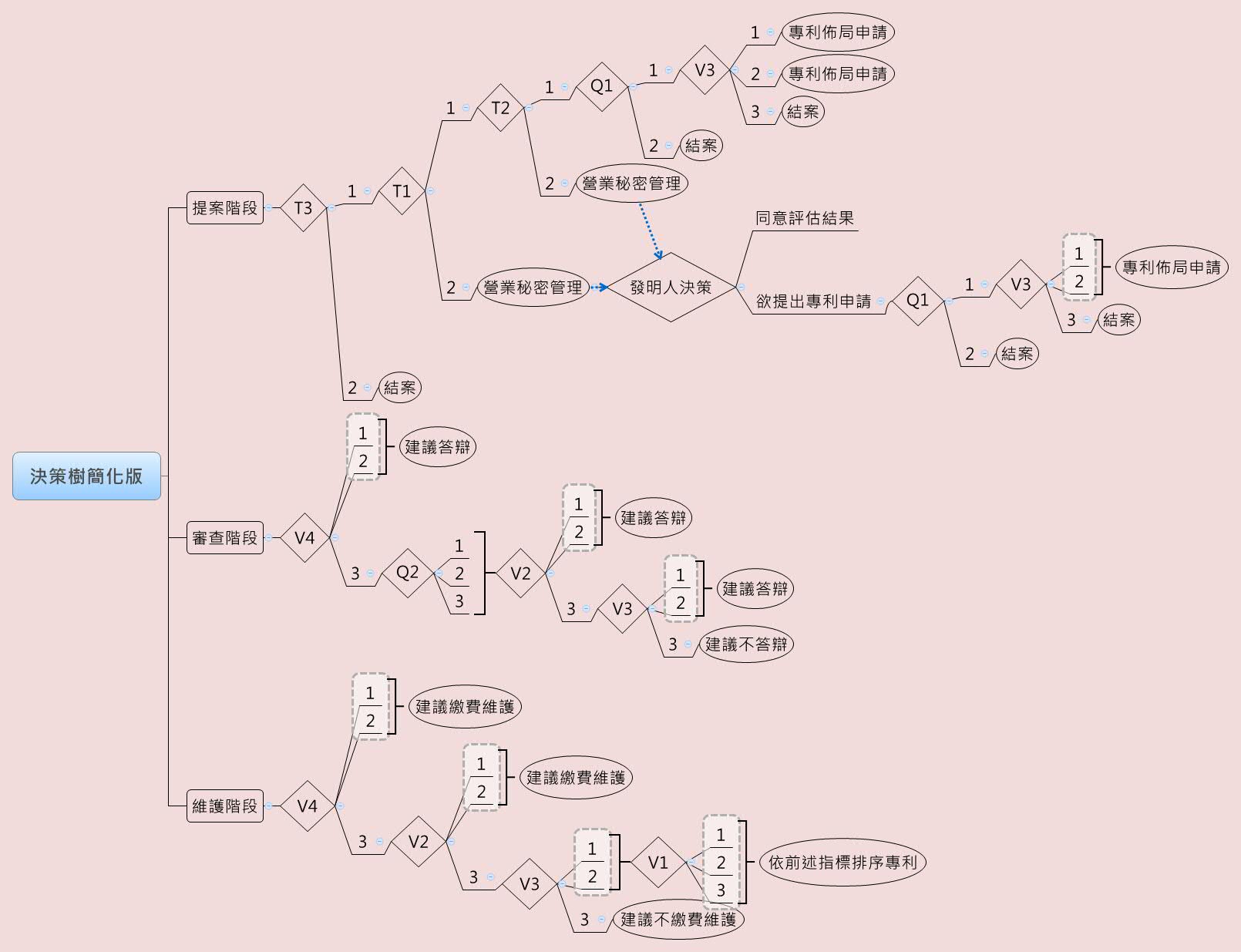 